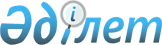 О внесении изменений в решение Мактааральского районного маслихата от 21 декабря 2012 года № 12-55-V "О районном бюджете на 2013-2015 годы"
					
			Утративший силу
			
			
		
					Решение Мактааральского районного маслихата Южно-Казахстанской области от 17 июля 2013 года № 18-109-V. Зарегистрировано Департаментом юстиции Южно-Казахстанской области 19 июля 2013 года № 2327. Утратило силу в связи с истечением срока применения - (письмо Мактааральского районного маслихата Южно-Казахстанской области от 24 января 2014 года № 11)      Сноска. Утратило силу в связи с истечением срока применения - (письмо Мактааральского районного маслихата Южно-Казахстанской области от 24.01.2014 № 11).

      В соответствии с пунктом 5 статьи 109 Бюджетного Кодекса Республики Казахстан от 4 декабря 2008 года, подпунктом 1) пункта 1 статьи 6 Закона Республики Казахстан от 23 января 2001 года «О местном государственном управлении и самоуправлении в Республике Казахстан» и решением Южно-Казахстанского областного маслихата от 4 июля 2013 года № 15/141-V «О внесении изменений и дополнения в решение Южно-Казахстанского областного маслихата от 7 декабря 2012 года № 9/71-V «Об областном бюджете на 2013-2015 годы», зарегистрированного в Реестре государственной регистрации нормативных правовых актов за № 2323, Мактааральский районный маслихат РЕШИЛ:



      1. Внести в решение Мактааральского районного маслихата от 21 декабря 2012 года № 12-55-V «О районном бюджете на 2013-2015 годы» (зарегистрировано в Реестре государственной регистрации нормативных правовых актов за № 2202, опубликовано 25 января, 1 и 8 февраля 2013 года в газете «Мақтаарал») следующие изменения:



      пункт 1 изложить в новой редакции:

      «1. Утвердить районный бюджет Мактааральского района на 2013-2015 годы согласно приложениям 1, 2 и 3 соответственно, в том числе на 2013 год в следующих объемах:

      1) доходы – 23400916 тысячи тенге, в том числе по:

      налоговым поступлениям – 1236694 тысячи тенге;

      неналоговым поступлениям – 7373 тысячи тенге;

      поступлениям от продажи основного капитала – 32912 тысячи тенге;

      поступлениям трансфертов – 22123937 тысяч тенге;

      2) затраты – 23533935 тысячи тенге;

      3) чистое бюджетное кредитование – 243132 тысяч тенге;

      бюджетные кредиты – 258392 тысяч тенге;

      погашение бюджетных кредитов – 15260 тысяч тенге;

      4) сальдо по операциям с финансовыми активами – 0 тенге, в том числе:

      приобретение финансовых активов – 0 тенге;

      поступления от продажи финансовых активов государства – 0 тенге;

      5) дефицит (профицит) бюджета – -376151 тысяч тенге;

      6) финансирование дефицита (использование профицита) бюджета – 376151 тысяч тенге, в том числе:

      поступление займов – 258392 тысяч тенге;

      погашение займов – 14411 тысяч тенге;

      используемые остатки бюджетных средств – 132170 тысяч тенге.».



      Приложение 1 к указанному решению изложить в новой редакции согласно приложению к настоящему решению.



      2. Настоящее решение вводится в действие с 1 января 2013 года.      Председатель сессии районного маслихата    Б. Жуманов

      

      Секретарь районного маслихата              О. Дандибаев      

      Приложение к решению

      Мактааральского районного

      маслихата от 17 июля

      2013 года № 18-109-V

      

      Приложение 1 к решению

      Мактааральского районного

      маслихата от 21 декабря

      2012 года № 12-55-V       Районный бюджет на 2013 год
					© 2012. РГП на ПХВ «Институт законодательства и правовой информации Республики Казахстан» Министерства юстиции Республики Казахстан
				КатегорияКатегорияКатегорияКатегорияНаименованиеСумма, тысяч тенгеКлассКлассКлассКлассСумма, тысяч тенгеПодклассПодклассПодклассСумма, тысяч тенге1111231. Доходы23 400 9161Налоговые поступления1 236 69401Подоходный налог442 5582Индивидуальный подоходный налог442 55803Социальный налог411 5101Социальный налог411 51004Hалоги на собственность299 2571Hалоги на имущество133 8483Земельный налог37 6994Hалог на транспортные средства111 4005Единый земельный налог16 31005Внутренние налоги на товары, работы и услуги50 4272Акцизы15 9913Поступления за использование природных и других ресурсов6 6674Сборы за ведение предпринимательской и профессиональной деятельности26 5115Налог на игорный бизнес1 25807Прочие налоги1 6311Прочие налоги1 63108Обязательные платежи, взимаемые за совершение юридически значимых действий и (или) выдачу документов уполномоченными на то государственными органами или должностными лицами31 3111Государственная пошлина31 3112Неналоговые поступления7 37301Доходы от государственной собственности3 3175Доходы от аренды имущества, находящегося в государственной собственности3 31706Прочие неналоговые поступления4 0561Прочие неналоговые поступления4 0563Поступления от продажи основного капитала32 91201Продажа государственного имущества, закрепленного за государственными учреждениями17 9121Продажа государственного имущества, закрепленного за государственными учреждениями17 91203Продажа земли и нематериальных активов15 0001Продажа земли15 0004Поступления трансфертов 22 123 93702Трансферты из вышестоящих органов государственного управления22 123 9372Трансферты из областного бюджета22 123 937Функциональная группа      НаименованиеФункциональная группа      НаименованиеФункциональная группа      НаименованиеФункциональная группа      НаименованиеФункциональная группа      НаименованиеСумма, тысяч тенгеФункциональная подгруппаФункциональная подгруппаФункциональная подгруппаФункциональная подгруппаСумма, тысяч тенгеАдминистратор бюджетных программАдминистратор бюджетных программАдминистратор бюджетных программСумма, тысяч тенгеПрограммаПрограммаСумма, тысяч тенге1111232. Затраты23 533 93501Государственные услуги общего характера581 7301Представительные, исполнительные и другие органы, выполняющие общие функции государственного управления547 989112Аппарат маслихата района (города областного значения)15 101001Услуги по обеспечению деятельности маслихата района (города областного значения)15 101122Аппарат акима района (города областного значения)139 961001Услуги по обеспечению деятельности акима района (города областного значения)126 161003Капитальные расходы государственного органа 13 800123Аппарат акима района в городе, города районного значения, поселка, аула (села), аульного (сельского) округа392 927001Услуги по обеспечению деятельности акима района в городе, города районного значения, поселка, аула (села), аульного (сельского) округа368 329022Капитальные расходы государственного органа 21 598032Капитальные расходы подведомственных государственных учреждений и организаций3 0002Финансовая деятельность1 500459Отдел экономики и финансов района (города областного значения)1 500003Проведение оценки имущества в целях налогообложения1 5009Прочие государственные услуги общего характера32 241459Отдел экономики и финансов района (города областного значения)30 241001Услуги по реализации государственной политики в области формирования и развития экономической политики, государственного планирования, исполнения бюджета и управления коммунальной собственностью района (города областного значения)29 241015Капитальные расходы государственного органа 1 000467Отдел строительства района (города областного значения)2 000040Развитие объектов государственных органов2 00002Оборона18 2381Военные нужды18 238122Аппарат акима района (города областного значения)18 238005Мероприятия в рамках исполнения всеобщей воинской обязанности18 23803Общественный порядок, безопасность, правовая, судебная, уголовно-исполнительная деятельность2 6029Прочие услуги в области общественного порядка и безопасности2 602458Отдел жилищно-коммунального хозяйства, пассажирского транспорта и автомобильных дорог района (города областного значения)2 602021Обеспечение безопасности дорожного движения в населенных пунктах2 60204Образование17 124 7711Дошкольное воспитание и обучение2 323 090123Аппарат акима района в городе, города районного значения, поселка, аула (села), аульного (сельского) округа1 967 031004Обеспечение деятельности организаций дошкольного воспитания и обучения2 350041Реализация государственного образовательного заказа в дошкольных организациях образования1 964 681464Отдел образования района (города областного значения)356 059009Обеспечение дошкольного воспитания и обучения43 269040Реализация государственного образовательного заказа в дошкольных организациях образования312 7902Начальное, основное среднее и общее среднее образование10 724 491123Аппарат акима района в городе, города районного значения, поселка, аула (села), аульного (сельского) округа12 270005Организация бесплатного подвоза учащихся до школы и обратно в аульной (сельской) местности12 270464Отдел образования района (города областного значения)10 712 221003Общеобразовательное обучение10 648 565006Дополнительное образование для детей63 6564Техническое и профессиональное, послесреднее образование34 591464Отдел образования района (города областного значения)34 591018Организация профессионального обучения34 5919Прочие услуги в области образования4 042 599464Отдел образования района (города областного значения)442 116001Услуги по реализации государственной политики на местном уровне в области образования 14 949005Приобретение и доставка учебников, учебно-методических комплексов для государственных учреждений образования района (города областного значения)108 236015Ежемесячные выплаты денежных средств опекунам (попечителям) на содержание ребенка-сироты (детей-сирот), и ребенка (детей), оставшегося без попечения родителей за счет трансфертов из республиканского бюджета40 210020Обеспечение оборудованием, программным обеспечением детей-инвалидов, обучающихся на дому за счет трансфертов из республиканского бюджета33 654067Капитальные расходы подведомственных государственных учреждений и организаций245 067467Отдел строительства района (города областного значения)3 600 483037Строительство и реконструкция объектов образования3 600 48306Социальная помощь и социальное обеспечение960 0462Социальная помощь904 715451Отдел занятости и социальных программ района (города областного значения)904 715002Программа занятости13 976004Оказание социальной помощи на приобретение топлива специалистам здравоохранения, образования, социального обеспечения, культуры, спорта и ветеринарии в сельской местности в соответствии с законодательством Республики Казахстан27 000005Государственная адресная социальная помощь35 077006Оказания жилищной помощи20 000007Социальная помощь отдельным категориям нуждающихся граждан по решениям местных представительных органов26 784010Материальное обеспечение детей-инвалидов, воспитывающихся и обучающихся на дому2 616014Оказание социальной помощи нуждающимся гражданам на дому104 825016Государственные пособия на детей до 18 лет629 291017Обеспечение нуждающихся инвалидов обязательными гигиеническими средствами и предоставление услуг специалистами жестового языка, индивидуальными помощниками в соответствии с индивидуальной программой реабилитации инвалида45 1469Прочие услуги в области социальной помощи и социального обеспечения55 331451Отдел занятости и социальных программ района (города областного значения)55 331001Услуги по реализации государственной политики на местном уровне в области обеспечения занятости и реализации социальных программ для населения48 563011Оплата услуг по зачислению, выплате и доставке пособий и других социальных выплат5 668021Капитальные расходы государственного органа 1 10007Жилищно-коммунальное хозяйство1 883 6071Жилищное хозяйство178 343467Отдел строительства района (города областного значения)161 229003Строительство и (или) приобретение жилья государственного коммунального жилищного фонда161 229458Отдел жилищно-коммунального хозяйства, пассажирского транспорта и автомобильных дорог района (города областного значения)17 114003Организация сохранения государственного жилищного фонда9 705031Изготовление технических паспортов на объекты кондоминиумов4 296033Проектирование, развитие, обустройство и (или) приобретение инженерно-коммуникационной инфраструктуры 3 1132Коммунальное хозяйство1 423 511458Отдел жилищно-коммунального хозяйства, пассажирского транспорта и автомобильных дорог района (города областного значения)1 423 329012Функционирование системы водоснабжения и водоотведения90 134029Развитие системы водоснабжения и водоотведения 880 411058Развитие системы водоснабжения и водоотведения в сельских населенных пунктах452 784467Отдел строительства района (города областного значения)182006Развитие системы водоснабжения и водоотведения1823Благоустройство населенных пунктов281 753123Аппарат акима района в городе, города районного значения, поселка, аула (села), аульного (сельского) округа105 000011Благоустройство и озеленение населенных пунктов105 000458Отдел жилищно-коммунального хозяйства, пассажирского транспорта и автомобильных дорог района (города областного значения)176 753015Освещение улиц в населенных пунктах29 210016Обеспечение санитарии населенных пунктов28 804017Содержание мест захоронений и захоронение безродных600018Благоустройство и озеленение населенных пунктов118 13908Культура, спорт, туризм и информационное пространство538 8081Деятельность в области культуры125 553455Отдел культуры и развития языков района (города областного значения)103 954003Поддержка культурно-досуговой работы103 954467Отдел строительства района (города областного значения)21 599011Развитие объектов культуры21 5992Спорт223 775465Отдел физической культуры и спорта района (города областного значения)217 775005Развитие массового спорта и национальных видов спорта 206 316006Проведение спортивных соревнований на районном (города областного значения) уровне2 687007Подготовка и участие членов сборных команд района (города областного значения) по различным видам спорта на областных спортивных соревнованиях8 772467Отдел строительства района (города областного значения)6 000008Развитие объектов спорта и туризма6 0003Информационное пространство90 620455Отдел культуры и развития языков района (города областного значения)80 620006Функционирование районных (городских) библиотек69 400007Развитие государственного языка и других языков народа Казахстана11 220456Отдел внутренней политики района (города областного значения)10 000002Услуги по проведению государственной информационной политики через газеты и журналы 6 000005Услуги по проведению государственной информационной политики через телерадиовещание4 0009Прочие услуги по организации культуры, спорта, туризма и информационного пространства98 860455Отдел культуры и развития языков района (города областного значения)67 081001Услуги по реализации государственной политики на местном уровне в области развития языков и культуры8 381010Капитальные расходы государственного органа 200032Капитальные расходы подведомственных государственных учреждений и организаций58 500456Отдел внутренней политики района (города областного значения)24 275001Услуги по реализации государственной политики на местном уровне в области информации, укрепления государственности и формирования социального оптимизма граждан12 403003Реализация мероприятий в сфере молодежной политики11 872465Отдел физической культуры и спорта района (города областного значения)7 504001Услуги по реализации государственной политики на местном уровне в сфере физической культуры и спорта5 504032Капитальные расходы подведомственных государственных учреждений и организаций2 00009Топливно-энергетический комплекс и недропользование1 414 7589Прочие услуги в области топливно-энергетического комплекса и недропользования1 414 758458Отдел жилищно-коммунального хозяйства, пассажирского транспорта и автомобильных дорог района (города областного значения)1 414 758019Развитие теплоэнергетической системы3 000036Развитие газотранспортной системы1 411 75810Сельское, водное, лесное, рыбное хозяйство, особо охраняемые природные территории, охрана окружающей среды и животного мира, земельные отношения255 7601Сельское хозяйство126 277459Отдел экономики и финансов района (города областного значения)70 478099Реализация мер по оказанию социальной поддержки специалистов70 478462Отдел сельского хозяйства района (города областного значения)18 256001Услуги по реализации государственной политики на местном уровне в сфере сельского хозяйства18 256473Отдел ветеринарии района (города областного значения)37 543001Услуги по реализации государственной политики на местном уровне в сфере ветеринарии11 625003Капитальные расходы государственного органа 3 412006Организация санитарного убоя больных животных800007Организация отлова и уничтожения бродячих собак и кошек6 790008Возмещение владельцам стоимости изымаемых и уничтожаемых больных животных, продуктов и сырья животного происхождения 1 386009Проведение ветеринарных мероприятий по энзоотическим болезням животных12 805010Проведение мероприятий по идентификации сельскохозяйственных животных7256Земельные отношения26 962463Отдел земельных отношений района (города областного значения)26 962001Услуги по реализации государственной политики в области регулирования земельных отношений на территории района (города областного значения)13 962003Земельно-хозяйственное устройство населенных пунктов13 0009Прочие услуги в области сельского, водного, лесного, рыбного хозяйства, охраны окружающей среды и земельных отношений102 521473Отдел ветеринарии района (города областного значения)102 521011Проведение противоэпизоотических мероприятий102 52111Промышленность, архитектурная, градостроительная и строительная деятельность49 5622Архитектурная, градостроительная и строительная деятельность49 562467Отдел строительства района (города областного значения)15 453001Услуги по реализации государственной политики на местном уровне в области строительства15 453468Отдел архитектуры и градостроительства района (города областного значения)34 109001Услуги по реализации государственной политики в области архитектуры и градостроительства на местном уровне 7 609003Разработка схем градостроительного развития территории района и генеральных планов населенных пунктов26 50012Транспорт и коммуникации400 0311Автомобильный транспорт400 031458Отдел жилищно-коммунального хозяйства, пассажирского транспорта и автомобильных дорог района (города областного значения)400 031022Развитие транспортной инфраструктуры56 704023Обеспечение функционирования автомобильных дорог343 32713Прочие265 7833Поддержка предпринимательской деятельности и защита конкуренции12 490469Отдел предпринимательства района (города областного значения)12 490001Услуги по реализации государственной политики на местном уровне в области развития предпринимательства и промышленности 12 4909Прочие253 293458Отдел жилищно-коммунального хозяйства, пассажирского транспорта и автомобильных дорог района (города областного значения)229 293001Услуги по реализации государственной политики на местном уровне в области жилищно-коммунального хозяйства, пассажирского транспорта и автомобильных дорог 21 432040Реализация мер по содействию экономическому развитию регионов в рамках Программы «Развитие регионов» 207 861459Отдел экономики и финансов района (города областного значения)24 000012Резерв местного исполнительного органа района (города областного значения) 24 00015Трансферты38 2391Трансферты38 239459Отдел экономики и финансов района (города областного значения)38 239006Возврат неиспользованных (недоиспользованных) целевых трансфертов28 917024Целевые текущие трансферты в вышестоящие бюджеты в связи с передачей функций государственных органов из нижестоящего уровня государственного управления в вышестоящий9 3223. Чистое бюджетное кредитование243 132Функциональная группа   НаименованиеФункциональная группа   НаименованиеФункциональная группа   НаименованиеФункциональная группа   НаименованиеФункциональная группа   НаименованиеСумма, тысяч тенгеФункциональная подгруппаФункциональная подгруппаФункциональная подгруппаФункциональная подгруппаСумма, тысяч тенгеАдминистратор бюджетных программАдминистратор бюджетных программАдминистратор бюджетных программСумма, тысяч тенгеПрограммаПрограммаСумма, тысяч тенге111123Бюджетные кредиты258 39210Сельское, водное, лесное, рыбное хозяйство, особо охраняемые природные территории, охрана окружающей среды и животного мира, земельные отношения258 39201Сельское хозяйство258 392459Отдел экономики и финансов района (города областного значения)258 392018Бюджетные кредиты для реализации мер социальной поддержки специалистов258 392КатегорияКатегорияКатегорияКатегорияНаименованиеСумма, тысяч тенгеКлассКлассКлассКлассСумма, тысяч тенгеПодклассПодклассПодклассСумма, тысяч тенге111123Погашение бюджетных кредитов15 2605Погашение бюджетных кредитов15 26001Погашение бюджетных кредитов15 2601Погашение бюджетных кредитов, выданных из государственного бюджета15 2604. Сальдо по операциям с финансовыми активами0Приобретение финансовых активов0Поступления от продажи финансовых активов государства05. Дефицит (профицит) бюджета-376 1516. Финансирование дефицита (использования профицита) бюджета376 151КатегорияКатегорияКатегорияКатегорияНаименованиеСумма, тысяч тенгеКлассКлассКлассКлассСумма, тысяч тенгеПодклассПодклассПодклассСумма, тысяч тенге111123Поступление займов258 3927Поступления займов258 3921Внутренние государственные займы258 3922Договоры займа258 392Функциональная группа   НаименованиеФункциональная группа   НаименованиеФункциональная группа   НаименованиеФункциональная группа   НаименованиеФункциональная группа   НаименованиеСумма, тысяч тенгеФункциональная подгруппаФункциональная подгруппаФункциональная подгруппаФункциональная подгруппаСумма, тысяч тенгеАдминистратор бюджетных программАдминистратор бюджетных программАдминистратор бюджетных программСумма, тысяч тенгеПрограммаПрограммаСумма, тысяч тенге111123Погашение займов14 41116Погашение займов14 4111Погашение займов14 411459Отдел экономики и финансов района (города областного значения)14 411005Погашение долга местного исполнительного органа перед вышестоящим бюджетом14 411КатегорияКатегорияКатегорияКатегорияНаименованиеСумма, тысяч тенгеКлассКлассКлассКлассСумма, тысяч тенгеПодклассПодклассПодклассСумма, тысяч тенге111123Используемые остатки бюджетных средств132 1708Используемые остатки бюджетных средств132 17001Остатки бюджетных средств132 1701Свободные остатки бюджетных средств132 170